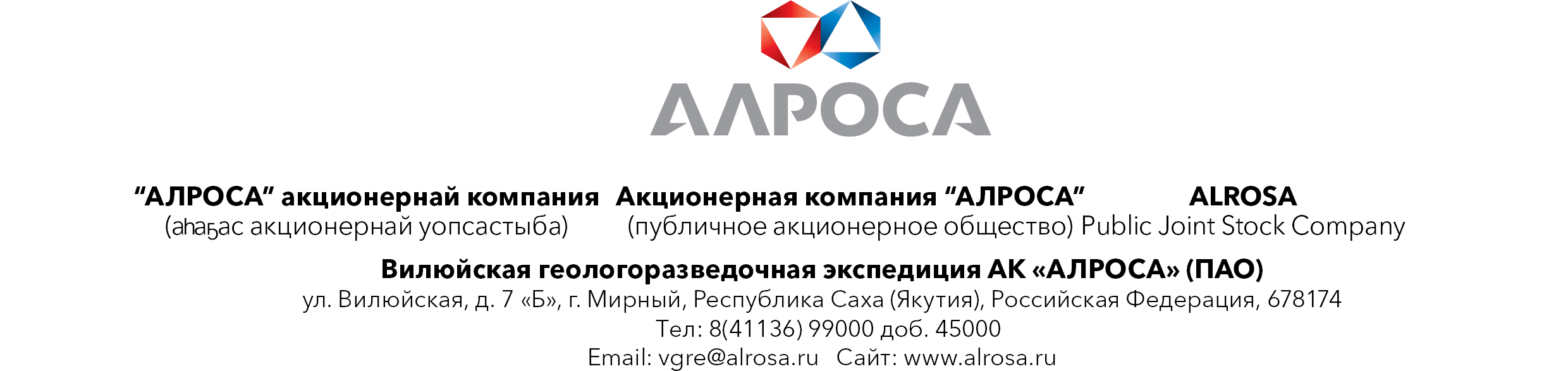 Уважаемые Михаил Викторович, Александр Юрьевич!От имени всего коллектива Вилюйской ГРЭ примите наши глубочайшие соболезнования в связи с безвременной кончиной Юрия Александровича Давыденко.Вилюйская (Ботуобинская) геологоразведочная экспедиция длительное время активно сотрудничала с ИРНИТУ, который представлял Юрий Александрович, в сфере апробаций современных технологий геофизических работ и интерпретации геологических данных.Многие выпускники ВУЗа по его рекомендации начали свой трудовой путь в нашей экспедиции. Они сейчас, как никто, сопереживают в этом горе потери.Мы запомним Юрия Александровича, как человека харизматичного, жизнестойкого, уверенного в себе, обладающего добрым чувством юмора. Для всех нас он останется примером жизнелюбия.Искренне сочувствуем и разделяем вашу скорбь. Коллектив Вилюйской ГРЭ АК «АЛРОСА»                                                                          №На №от